PUBLIKASI PERSJUDUL	: AJAK PENELITI LEBIH BERGAIRAH KEMBANGKAN ILMUMEDIA	: RADAR JOGJATANGGAL	: 30 MARET 2016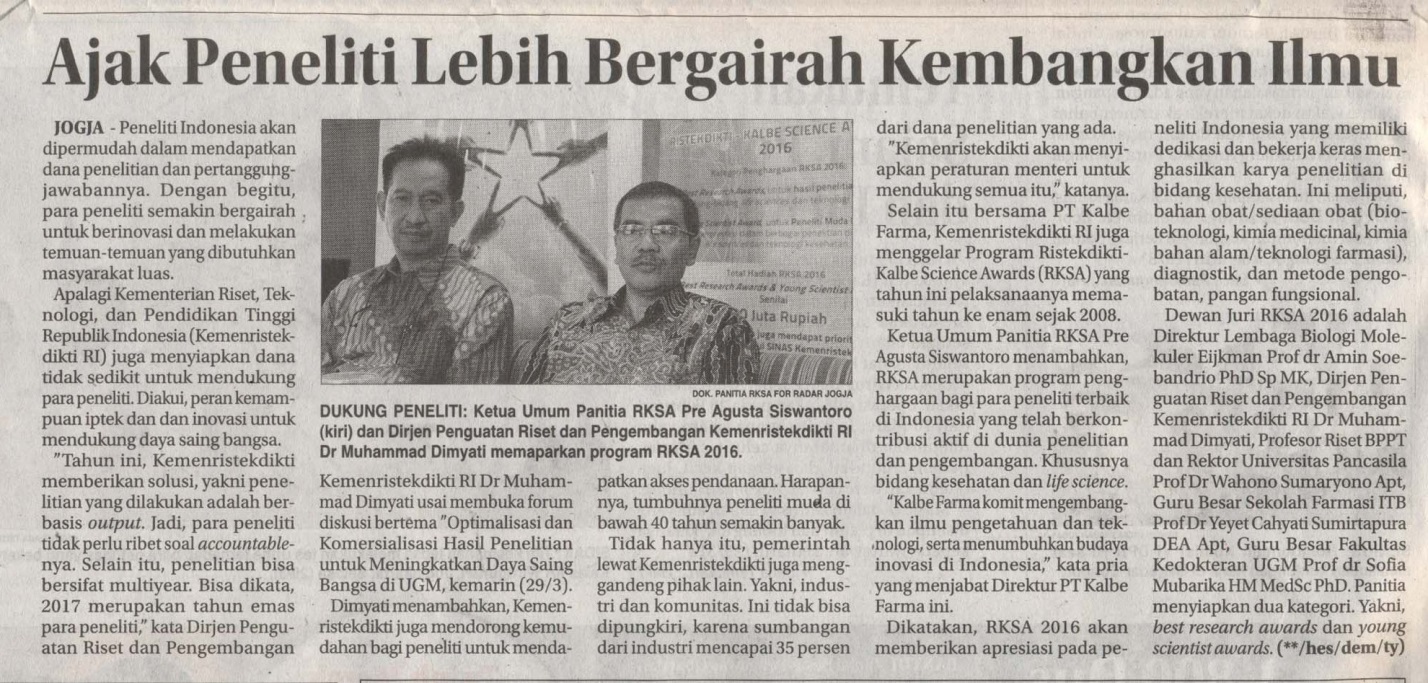 